SDRužení slunceHUDEBNÍ MINIŠKOLA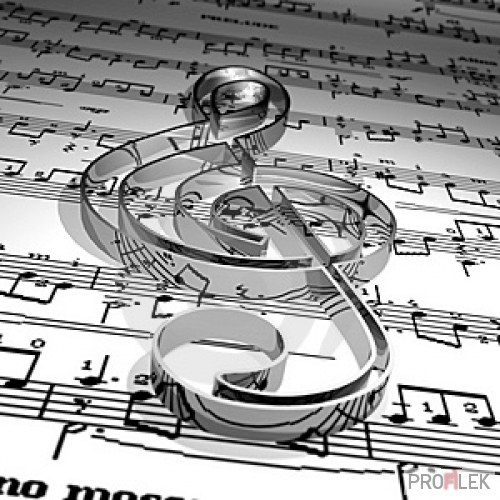 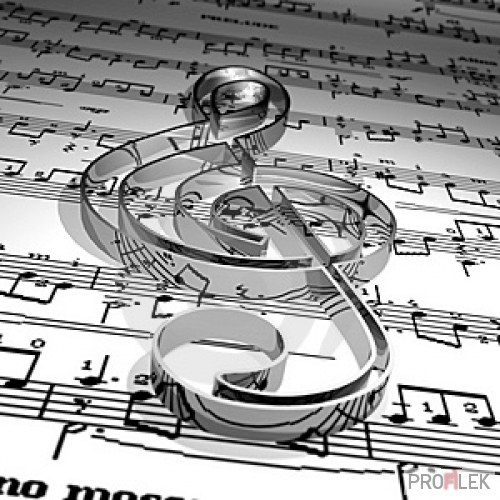     11.4.20131.Anna Krištofíková, Komorní hra – flétny:Sabina Kubienová,Jak se budí princeznyEliška Dudová(Karel Svoboda)2.Mario TovalyLong, long Ago 1. ročník - keyboard (Irská melodie)3.Filip TomiczekKdes holubičko    (moravská)1. ročník - flétna Běží liška k Táboru    ( česká)4.Ester LasotováModerato ( D.G.Turk)2. ročník - klavír Na koníčku (A. Grečaninov)5.Mateusz TyčMájová píseň 1. ročník - flétna (W.A. Mozart)6.Miriam LasotováValčík (K. Černý)2. ročník - klavírNěžná písnička pro Emičku ( I. Jurníčková)7.Adéla BřezinováMarnivá sestřenice2. ročník - flétna(Jiří Šlitr)8.Miriam ČernáScherzo  (A. Diabelli)1. ročník - klavír                - čtyřručně9.Eliška DudováO turecký zemi 3. ročník - flétna(Miloš Krkoška)10.Ondřej ChroboczekFrancouzská píseň (W.A. Mozart)3. ročník - klavírSmutná melodie     (I. Jurníčková)11.Ondřej ChroboczekTouha (Sehnsucht V.)Daniela Chroboczková              - čtyřručně12.Daniela ChroboczkováPastýřova píseň4. ročník - klavír(I. Jurníčková)13.Anna KrištofíkováTrpasličí svatba4. ročník - flétna(Jaroslav Uhlíř)14.Štěpánka GodulováCancan1. ročník - keyboard(J. Offenbach)15.Jana NiemczykováMenuet        (W.F.Bach)4. ročník - klavír Labutí písnička    (I. Jurníčková)16.Sabina KubienováVoda, voděnka 5. ročník – flétna(J.Uhlíř)17.Natálie TomanováForrest Gump7. ročník - klavír(Alan Silvestri)18.Markéta RylkováLa Cumparsita   (H. Rodriquez)7. ročník - klavírLake Louise   (Yuhki Kuramoto)Program s dětmi připravila Lilie TyrlíkováProgram s dětmi připravila Lilie TyrlíkováProgram s dětmi připravila Lilie TyrlíkováAkce se konala za finančního příspěvku: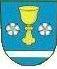 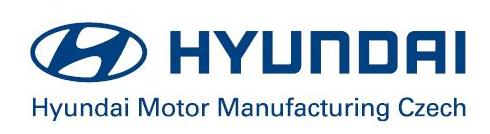 Akce se konala za finančního příspěvku:Akce se konala za finančního příspěvku:        Obec Třanovice        Obec Třanovice        Obec Třanovice